従業員自己評価テンプレート                                               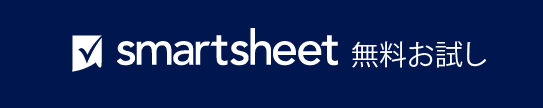 – 免責条項 –Smartsheet がこの Web サイトに掲載している記事、テンプレート、または情報などは、あくまで参考としてご利用ください。Smartsheet は、情報の最新性および正確性の確保に努めますが、本 Web サイトまたは本 Web サイトに含まれる情報、記事、テンプレート、あるいは関連グラフィックに関する完全性、正確性、信頼性、適合性、または利用可能性について、明示または黙示のいかなる表明または保証も行いません。かかる情報に依拠して生じたいかなる結果についても Smartsheet は一切責任を負いませんので、各自の責任と判断のもとにご利用ください。従業員氏名役職/タイトル従業員 ID部門レビュー期間レビュー日現在の職責重要な職責を列挙する主要な職責に関連した自身のパフォーマンスを評価する  パフォーマンス目標パフォーマンスと作業の目標を列挙する以前に設定したパフォーマンスと作業の目標に関する自身のパフォーマンスを評価するコア バリューコア バリューに関連する自身のパフォーマンスを評価するコメントと承認その他のコメントがあれば記入する従業員署名